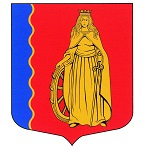 МУНИЦИПАЛЬНОЕ ОБРАЗОВАНИЕ«МУРИНСКОЕ ГОРОДСКОЕ ПОСЕЛЕНИЕ»ВСЕВОЛОЖСКОГО МУНИЦИПАЛЬНОГО РАЙОНАЛЕНИНГРАДСКОЙ ОБЛАСТИАДМИНИСТРАЦИЯПОСТАНОВЛЕНИЕ13.10.2022                                                                                                № 302    г. МуриноОб утверждении программы профилактики рисков причинения вреда (ущерба) охраняемым законом ценностям в сфере муниципального жилищного контроля на территории муниципального образования «Муринское      городское      поселение» Всеволожского муниципального района Ленинградской области В соответствии со статьей 44 Федерального закона от 31.07.2020 № 248-ФЗ «О государственном контроле (надзоре) и муниципальном контроле в Российской Федерации», постановлением Правительства Российской Федерации от 25.06.2021 № 990 «Об утверждении Правил разработки и утверждения контрольными (надзорными) органами программы профилактики рисков причинения вреда (ущерба) охраняемым законом ценностям)» администрация  муниципального образования «Муринское городское поселение» Всеволожского муниципального района Ленинградской области,ПОСТАНОВЛЯЕТ:Утвердить программу профилактики рисков причинения вреда (ущерба) охраняемым законом ценностям в сфере муниципального жилищного контроля на территории муниципального образования «Муринское городское поселение» Всеволожского муниципального района Ленинградской области, согласно приложению к настоящему постановлению.Опубликовать настоящее постановление в газете «Муринская панорама» и на официальном сайте муниципального образования «Муринское городское поселение» Всеволожского муниципального района Ленинградской области в информационно-телекоммуникационной сети Интернет.Настоящее постановление вступает в силу с момента его подписания.Контроль за исполнением настоящего постановления возложить на заместителя главы администрации - начальника отдела экономики, управления муниципальным имуществом, предпринимательства и потребительского рынка администрации Опополя А.В. Глава администрации    	                                                               А.Ю. БеловПриложениеУТВЕРЖДЕНОпостановлением администрации МО «Муринское городское поселение»Всеволожского муниципального района Ленинградской областиот 13.10. 2022   № 302Программа профилактики рисков причинения вреда (ущерба) охраняемым законом ценностям в сфере муниципального жилищного контроля на территории муниципального образования «Муринское городское поселение» Всеволожского муниципального района Ленинградской области на 2023 год.Раздел 1. Анализ текущего состояния осуществления муниципального жилищного контроля, описание текущего развития профилактической деятельности контрольного органа, характеристика проблем, на решение которых направлена программа профилактики.1. Программа профилактики рисков причинения вреда (ущерба) охраняемым законом ценностям в сфере муниципального жилищного контроля на 2023 год представляет собой систему мероприятий, направленных на снижение уровня допускаемых физическими лицами, юридическими лицами, индивидуальными предпринимателями, нарушений законодательства.В 2022 году контроль в данной сфере осуществлялся в соответствии с положениями Федерального закона от 26.12.2008 № 294-ФЗ «О защите прав юридических лиц и индивидуальных предпринимателей при осуществлении государственного контроля (надзора) и муниципального контроля». Плановые проверки в отношении юридических лиц и индивидуальных предпринимателей на 2022 год запланированы не были, внеплановые проверки не осуществлялись.Подконтрольные субъекты – физические лица, юридические лица, индивидуальные предприниматели, осуществляющие эксплуатацию жилищного фонда.Профилактическое сопровождение контролируемых лиц в текущем периоде направлено на:ежемесячный мониторинг и актуализацию перечня нормативных правовых актов, соблюдение которых оценивается в ходе контрольных мероприятий;информирование о результатах проверок и принятых контролируемыми лицами мерах по устранению выявленных нарушений;обсуждение правоприменительной практики за соблюдением контролируемыми лицами требований законодательства.2. Описание ключевых наиболее значимых рисков.Вероятность нарушения физическими лицами, юридическими лицами, индивидуальными предпринимателями, установленных требований законодательства в сфере муниципального жилищного контроля.3. Описание текущей и ожидаемой тенденций, которые могут оказать воздействие на состояние подконтрольной сферыСовершенствование нормативной правовой базы в области осуществления деятельности по муниципальному жилищному контролю, в том числе исключение избыточных, дублирующих устаревших обязательных требований, дифференциация обязательных требований, ужесточение санкций по отдельным правонарушениям может способствовать снижению количества правонарушений в сфере муниципального жилищного контроля.Раздел 2. Цели и задачи реализации программы профилактикиНастоящая Программа разработана на 2023 год и определяет цели, задачи и порядок осуществления администрацией муниципального образования «Муринское городское поселение» Всеволожского муниципального района Ленинградской области профилактических мероприятий, направленных на предупреждение нарушений обязательных требований.Целями реализации программы являются:1. Устранение причин, факторов и условий, способствующих причинению или возможному причинению вреда охраняемым законом ценностям и нарушению обязательных требований, снижение рисков их возникновения.2. Повышение эффективности защиты прав граждан.3. Повышение результативности и эффективности контрольной деятельности в сфере муниципального жилищного контроля.4. Мотивация к соблюдению физическими лицами, юридическими лицами и индивидуальными предпринимателями обязательных требований и сокращение количества нарушений обязательных требований.Для достижения целей необходимо решение следующих задач:1. Предотвращение рисков причинения вреда (ущерба) охраняемым законом ценностям.2. Проведение профилактических мероприятий, направленных на предотвращение причинения вреда охраняемым законом ценностям.3. Информирование, консультирование контролируемых лиц с использованием информационно – телекоммуникационных технологий.4. Обеспечение доступности информации об обязательных требованиях и необходимых мерах по их исполнению.5. Определение перечня видов и сбор статистических данных, необходимых для организации профилактической работы.Раздел 3. Перечень профилактических мероприятий,сроки (периодичность) их проведенияПри осуществлении муниципального контроля в соответствии с Положением о муниципальном жилищном контроле на территории муниципального образования «Муринское городское поселение» Всеволожского муниципального района Ленинградской области могут проводиться следующие виды профилактических мероприятий:1) информирование;2) обобщение правоприменительной практики;3) объявление предостережения;4) консультирование;5) профилактический визит.Раздел 4. Показатель результативности и эффективности программы профилактики рисков причинения вредаРеализация программы профилактики способствует:1. Увеличению доли контролируемых лиц, соблюдающих обязательные требования законодательства в сфере муниципального жилищного контроля.2. Развитию системы профилактических мероприятий, проводимых должностным лицом, уполномоченным на осуществление муниципального контроля.Оценка эффективности реализации программы по итогам года осуществляется по следующим показателям.№ п/пНаименование мероприятияСрок реализации мероприятияОтветственный исполнитель1Информирование физических лиц, юридических лиц, индивидуальных предпринимателей, по вопросам соблюдения обязательных требований, путем размещения и поддержания в актуальном состоянии на официальном сайте администрации:1. Текстов нормативных правовых актов, регулирующих осуществление муниципального контроля.2. Сведений об изменениях, внесенных в нормативные правовые акты, регулирующие осуществление муниципального контроля, о сроках и порядке их вступления в силу.3. Перечней нормативных правовых актов с указанием структурных единиц этих актов, содержащих обязательные требования, оценка соблюдения которых является предметом муниципального контроля, а также информацию о мерах ответственности, применяемых при нарушении обязательных требований, с текстами в действующей редакции.В течение года (по мере необходимости)Должностное лицо, уполномоченное на осуществление муниципального контроля в соответствии с должностной инструкцией2Обобщение правоприменительной практики организации и проведения муниципального контроля посредством подготовки доклада с результатами обобщения и публичным обсуждением проекта доклада.Не позднее 10 февраля следующе годаДолжностное лицо, уполномоченное на осуществление муниципального контроля в соответствии с должностной инструкцией3Консультирование в устной либо письменной форме контролируемых лиц или их представителей по вопросам соблюдения обязательных требованийВ течение года (по мере необходимости)Должностное лицо, уполномоченное на осуществление муниципального контроля в соответствии с должностной инструкцией4Объявление предостережений. При наличии сведений о готовящихся нарушениях обязательных требований или признаках нарушений обязательных требований объявляется предостережение о недопустимости нарушения обязательных требованийВ течение года (по мере необходимости)Должностное лицо, уполномоченное на осуществление муниципального контроля в соответствии с должностной инструкцией5Профилактический визит. Проводится в форме профилактической беседы по месту осуществления деятельности контролируемого лица либо путем использования видео-конференцсвязи.В течение года (по мере необходимости)Должностное лицо, уполномоченное на осуществление муниципального контроля в соответствии с должностной инструкциейПоказательТекущий периодКоличество проведенных проверок, (ед.)Количество выявленных нарушений по муниципальному жилищному контролю подконтрольными субъектами, (ед.)Количество проведенных профилактических мероприятий в контрольной деятельности, (ед.)Количество мероприятий (публикаций) по информированию населения о требованиях муниципального жилищного контроля, (ед.)